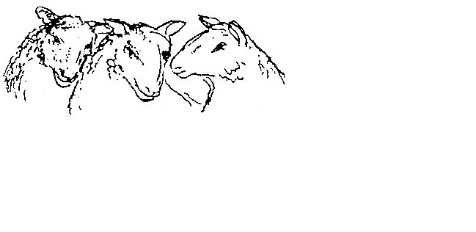 REFERATHermed indbydes til ordinær generalforsamlinglørdag den 17. marts kl. 11.00 Adresse: Østdansk Landboforening, Center Allé 6, 4683 Rønnede.Program:Kl. 11.00 – foredrag/oplysning/orientering om ulve i Danmark set fra en stor fåreavlers synspunkt, ved Peter Helén. Peter Helén har igennem en del år arbejdet som fårehyrde hos Jørgen Blazejewicz, Storå Lam i Holstebro. De har mærket ulvens indtog i Danmark særdeles kraftigt og vil gerne dele deres erfaringer og observationer med os som bor ”langt væk” fra problemet.Peter fortæller om årets gang på Storå Lam, hvor de har ca. 1600 moderdyr, der afgræsser ca. 50 arealer i midt/vest Jylland. Peter fortæller om deres lamme produktion og hvordan de udvælger avlsdyr. Første angreb af ulv var for 3 år siden og antallet af angreb er steget siden da - det værste angreb var i feb hvor 22 dyr mistede livet. Peter fortæller om ulvesikkert hegn om mangel på effektiviteten af disse tiltag. Det er ikke hegnet, men reguleringen af ulve, der er vejen frem. Ulve, der mister respekten for hegn og mennesker bør ikke have plads i Danmark. Det er desværre ikke produktion og dyrevelfærd, der vinder denne diskussion, men dem, der mener, at ulven har sin berettigelse i Danmark. Ca. 12.00 – Foreningen er vært ved en let frokostKl. 13.00 – Generalforsamling.Hermed fremsendes dagsorden i henhold til vedtægternes §4.På dagen er fremmødt 18 deltagere - 16 stemmeberettigeDagsordenen for den ordinære generalforsamling skal mindst indeholde følgende punkter:Valg af dirigent, referent og 2 stemmetællereHans Erik er valgt som dirigent. Camilla er referent, Stemmetæller - David og ChristinaBestyrelsens beretning om foreningens virksomhed i det forløbne år103 medlemmer pr d.d.Sjællandske Fåreavleres Fond opfordre til at man søger tilskud til arrangementer inden afholdelse.Der blev spurgt om der er problemer med flere familiemedlemmer i bestyrelsen - det var der ikke fra generalforsamlingen.(Indsæt her beretningen)Antallet af medlemmer er ikke så prangende og vi ønsker at arbejde på at få nye medlemmer ind.Aflysning af Hedeland - da ½ af stadeholderne meldt afbud.Bregentved - Anne Bjørklund (Gedeavler) som tager sig af tilmeldinger og der er meldt ud til Bregentved at de skal have grinder og pavilloner fremover.Hedeland: Der er ikke så stor opbakning fra publikum, Der arbejdes på Ryegård i 2019, men bestyrelsen søger hjælp blandt medlemmerne til opsøgende arbejde.Der er 11 besætninger på Sjælland, der afholder åbenstald Påske dag.Beretning blev godkendt.Det reviderede regnskab forelægges til godkendelse Regnskabet er gennemgåetForslag om at flytte fåredage til Bregentved - igen mangler bestyrelsen hjælpende hænder.Forsikringen er opsagt - der arbejdes på en nyRegnskabet er godkendtBehandling af indkomne forslagIngen indkomne forslagFastsættelse af kontingent Bestyrelsen foreslår uændret kontingent - det bliver vedtaget.Fremlæggelse af fremtidig handlingsplan og budgetArrangementer, der er i støbeskeen er ikke store og prangende. Budgettet blev gennemgået. Kalender var ikke en udbredt succes - det er ok, men ikke nødvendigt at bruge penge på (ellers skal den ud i dec)Valg af bestyrelse og bestyrelsessuppleanter iht. § 5.Erik, Mogens N, Mogens O og Josephine opstiller til bestyrelsenMogens O, Mogens N og Josephine er valgt til bestyrelsenErik er blevet valgt som suppleant (der manglede 1 suppleant)Valg af revisor og revisorsuppleant iht. § 5.Noomi Toftegård er valgt som revisorJane Slinger valgt som revisorsuppleantEventueltNyvang er foreslået som evt. sted til FåredageGeneralforsamling for Sjællandske Fåreavleres FondRegnskab fremlagt og Godkendt Anni Skåning og Jane Slinger fortsætter som revisor.Ad. Punkt 4: Der er ikke indkommet nogen forslag.Ad. Punkt 7: På valg er: Mogens Nyquist-Hansen, Karen Olsen og Mogens Brix Olsen. Alle modtager genvalg.Samtidig har vi den glæde at vedlægge kalender for 2018, som foreningen har valgt forære til alle sine medlemmer. Vi håber I vil få glæde af den.Der er også vedlagt invitation til foderaften hos Karen og Mogens Olsen i Hørve.Invitation til Fårets Dag, Påskelørdag er vedlagt.Vel mødt.